https://www.ahou.edu.cn/jwc/detail?id=e4g3amemhk1mvbe5k4d8qq国家开放大学毕业证明书办理材料一、纸制材料：1．《国家开放大学办理毕业证明书审批表》一份（点击下载），要求学生本人填写，省级电大核实表中填写信息是否准确无误，确定信息无误后，在省级电大意见一栏中经手人处签字，加盖省级电大学籍主管部门公章。2．身份证复印件一份，粘贴在审批表上。3．2寸，蓝底照片2张。一张贴在审批表右上角照片处，另一张用曲别针别在审批表左上角，为保护照片正面不被曲别针划坏，请把照片背面朝外，背面注明姓名。二、电子材料：1．同版电子照片一份，以JPG格式提交，以“证书编号+姓名”命名，“+”不用打在文件名中。2．电子照片规格为640*480像素,大小在10KB-100KB以内。3．毕业证明书的电子照片应与纸质照片保持一致，以免影响使用。三、办理时间：国家开放大学每学期集中办理一次，具体办理时间另行通知。电子照片可提前发送至邮箱：xjk@ahou.edu.cn，纸质材料分校汇总后报送至：安徽省合肥市包河区九华山路3号安徽远程教育大厦919室，联系电话：0551-63638223。四、注意事项：1．若纸制照片或电子照片等材料不符合要求，则不予以办理。2．毕业证明书办理成功后，继续使用原毕业证书编号在学信网查询个人学历信息时会显示：“该学历证书已遗失或损坏，宣告作废”。需使用新办理的毕业证明书编号进行查询，毕业证明书编号如下图所示：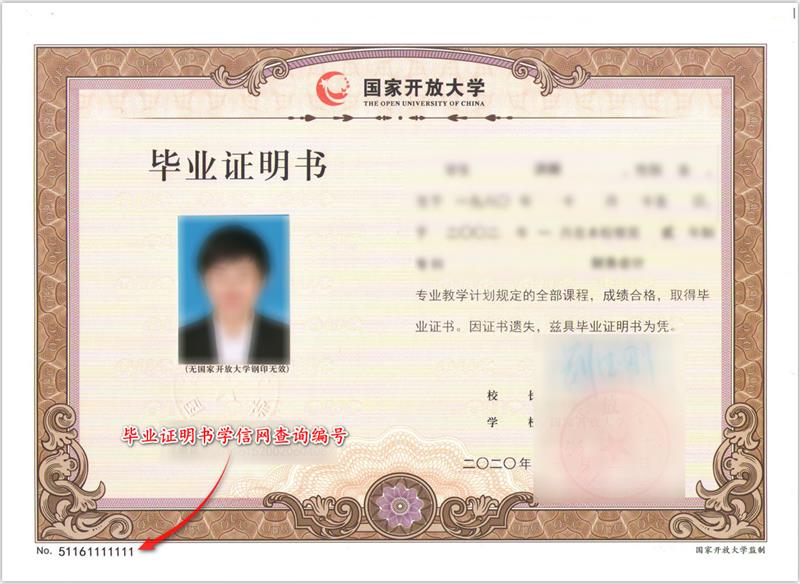 